第十届中国国际空间设计大赛（中国建筑装饰设计奖）“福田杯”2019年度中国十佳家装设计师报名表注意事项：1、如实填写参赛报名表；2、参赛作品平面图及实景图（作品需为2018年-2020年的竣工案例；图片数量不少于10张，像素不低于300dpi）；3、参赛作品阐述PPT。4、个人照片及自我介绍视频，自我介绍可以谈及经历、感悟、设计理念、兴趣爱好等，具体内容不做限制（手机录制、专业摄像设备录制均可，时长1分钟以内）；5、作品阐述视频（手机录制、专业摄像设备录制均可，时长3分钟以内）。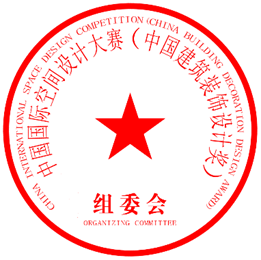    　中国国际空间设计大赛（中国建筑装饰设计奖）组委会                 　　2020年4月邮箱：2853295708@qq.com“福田杯”2019年度中国十佳家装设计师报名表作品信息：参赛设计师信息参赛设计师信息参赛设计师信息参加赛区姓    名工作单位职    务工作城市工作年限擅长风格手    机微信号通讯地址及邮编个人简历可另附可另附可另附可另附个人照片另附另附另附另附自我介绍视频另附另附另附另附项目名称设计区域所在地点完成日期总面积总造价设计说明可另附可另附可另附参赛作品阐述PPT另附另附另附